Для учеников:в помощь ученикам● Детский телефон доверия (информация, видеоролики)2.83 МБtelefon_doveriya_1431461959_110637.docx● Телефон доверия. Всероссийкая акция.1.76 МБ91062_1431462072_110637.ppt● Телефон доверия8.58 КБ570763_1431462129_110637.ppt● В помощь ученику. Рекомендации школьникам по выполнению домашних заданий.15.96 КБvypolnenie_domashnego_zadaniya_1427389830_110637.docx● Вредные привычки. Полезный разговор о вредных привычках.2.43 МБVREDNE_PRIVChKI_1427488042_110637.ppt● Здоровый образ жизни. Привычки и здоровье.3.13 МБVrednye_privychki_i_zdorove_1427489622_110637.ppt● ПАМЯТКА. ОБЛАСТНОЙ ЗАКОН от 16.12.05 № 346-ЗС.19.87 КБzakon_ot_16_12_05__346-ZS_-_pamyatka_1431462472_110637.docx● Телефон доверия. История создания.2.91 МБtelefon_doveriya_1431462346_110637_1431463061_110637.docx● Безопасность школьников в период летних каникул.3.61 МБBezopasnost_shkolnikov_v_period_letnih_kanikul_1433109262_110637.ppt● 1 июня369 КБMezhdunarodnyy_den_zaschity_detey_1433109719_110637.ppt● День молодежи22.15 КБDen_molodezhi_1435134124_110637.docx● Профилактика жестокого обращения20.94 КБНО Дона - информация.docx● Ссылки на видеоуроки о безопасности в сети Интернет14.66 КБссылки на видеоуроки о безопасности в сети Интернет.docx● ШКОЛА БЕЗ НАСИЛИЯ1.88 МБМетодическое пособие по профилактике ЖЕСТОКОГО ОБРАЩЕНИЯ с детьми.pdf● 20 ноября День правовой помощи детям4.42 МБ Школа№ 17 prezentaciya-den-pravovoy-pomoshchi-detyam.ppt● ПДД - видео16.02 КБПДД (видео).docx● Правила поведения учащихся (инструктажи)18.45 КБправила поведения учащихся.docx● Правила поведения на водоемах в зимний период - 14.43 МБПравила поведения на водных объектах в зимний период - 1.docx● Правила поведения на водоемах в зимний период - 28.6 МБПравила поведения на водных объектах в зимнее время - 2.docx● Правила поведения на водоемах в летний период 16.59 МБПравила поведения на водоемах в летний период - 1.docx● Правила поведения на водоемах в летний период 24.55 МБПравила поведения на водоемах в летний период - 2.docx● Здоровый образ жизни2.14 МБздоровый образ жизни.docx● Террористические акты (история, виды). Если Вы оказались заложником.21.02 КБТеррористические акты (история, виды). Если Вы оказались заложником..docx● О вреде наркотиков447.44 КБО вреде наркотиков.pptx● Антикоррупция1.14 МБантикоррупция.ppt● Антикоррупция (статьи законов).36.7 КБАнтикоррупция (статьи законов)..docx● Что нельзя публиковать в соцсетях20.31 КБЧто нельзя публиковать в соцсетях.docx● Что нельзя делать на митинге18.99 КБЧто нельзя делать на митинге.docx● СПИД и его профилактика19.26 КБСПИД и его профилактика.docx● КОНФЛИКТЫ39 КБКонфликты.doc● Центр диагностики и консультирования1.05 МБЦентр диагностики и консультирования.docx● Памятка по профилактике ПАВ1.43 МБПамятка по профилактике ПАВ.docx● Твой выбор2.19 МБТвой выбор.docx● Предотвращение самоубийств подростков. Руководство для подростков.141 КБПредотвращение самоубийства подростков. Руководство для подростков..doc● Что необходимо знать о МОЗГЕ8.19 МБМОЗГ.pdf● Зависимое поведение1.33 МБЗависимое поведение.ppt● Федеральный список запрещенных экстремистских материалов773.47 КБФедеральный список запрещенных экстремистских материалов.docx● Школьная травля. Что делать.1.58 МБШкольная травля. Что делать..pdf● Допрос несовершеннолетнего23.5 КБДопрос несовершеннолетнего.docx● Воровство14.59 КБворовство.docx● Акция - Сообщи, где торгуют смертью15.14 КБАкция - Сообщи, где тогруют смертью.docx● Методические материалы для обучающихся по противодействию и профилактике буллинга1.92 МБДля детей.pdf● Для педагогов и родителей, но и для учеников много полезной информации. https://vk.com/after_lessons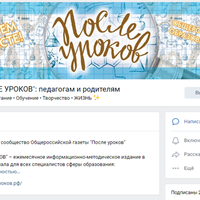 ● Административная и уголовная ответственность подростков52.48 КБОтветственность подростков.docx● ДИСТАНЦИОННЫЕ ЗАНЯТИЯ ПО ПРОГРАММЕ ВНЕУРОЧНОЙ ДЕЯТЕЛЬНОСТИ «ОСНОВЫ ПРАВОВЫХ ЗНАНИЙ" 20.8 КБ5 класс. Жизнь в новых условиях.docx16.07 КБ5 класс. От традиции к норме..docx15.08 КБ5 класс. Как организовать общую жизнь..docx11.58 КБ5 класс. Единство многообразия. Такие разные люди..docx11.77 КБ5 класс. Правила на каждый день.docx11.97 КБ5 класс. Учимся договариваться.docx 1.08 МБ5 класс Умеем ли мы разрешать конфликты.docx